Пономарева Е.Ю.  288 – 422 – 354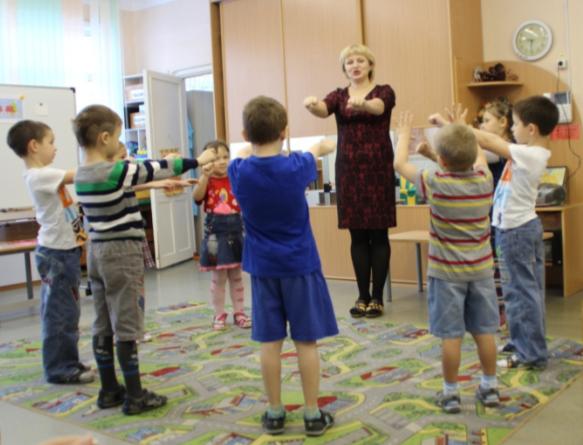 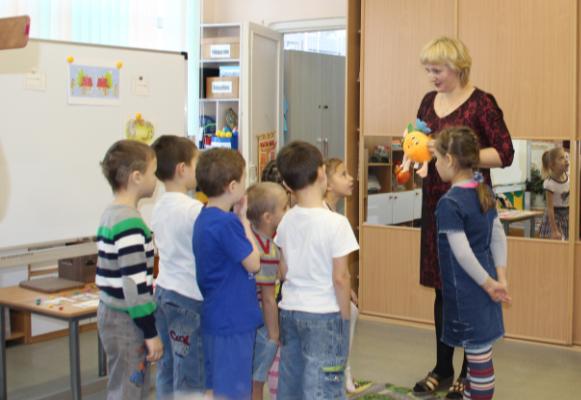 Пономарева Е.Ю.  288 – 422 – 354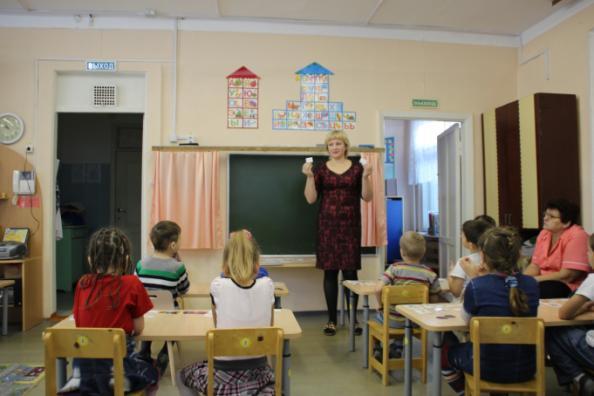 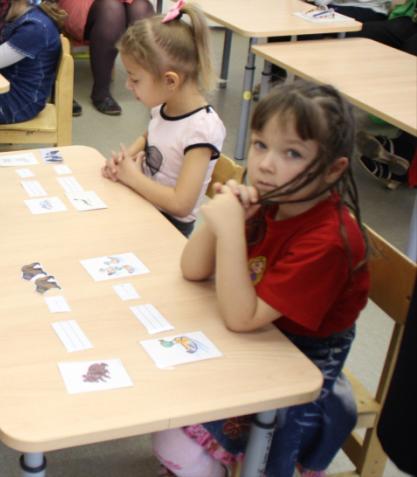 